					ProiectDecizie nr.4/____din ___ _______ 2022                                                                                    or.Briceni Cu privire la aprobarea Planului anticorupțieal Consiliului raional Briceni pentru anii 2022-2023    Urmare a demersului Centrului Național Anticorupție al Republicii Moldova nr. 06/3-581 din 01 februarie 2022, în scopul asigurării continuității implementării Strategiei naționale de integritate și anticorupție pentru anii 2017-2020, în conformitate cu prevederile Hotărârii Parlamentului Republicii Moldova nr. 241/2021 privind modificarea Hotărârii Parlamentului nr. 56/2017 pentru aprobarea Strategiei naționale de integritate și anticorupție pentru anii 2017-2020 și Hotărârii Guvernului Republicii Moldova nr. 676/2017 cu privire la aprobarea mecanismului de elaborare și coordonare a planurilor locale de acțiuni anticorupție pentru anii 2018-2020, în temeiul art. 43 alin. (2) şi art. 46 din Legea nr. 436/2006 privind administraţia publică locală cu modificările și completările ulterioare, Consiliul raional Briceni,A DECIS:       1. Se aprobă Planul anticorupție al Consiliului raional Briceni pentru anii 2022-2023, conform anexei.       2. Conducătorii subdiviziunilor Consiliului raional Briceni:        - vor asigura familiarizarea angajaților din subordine cu prevederile prezentului Plan;        - vor întreprinde toate măsurile pentru prevenirea, depistarea și contracararea actelor de corupție;        - vor asigura integritatea profesională a funcționarilor publici din subordine.       3. Subdiviziunea responsabilă de procesul de monitorizare și raportarea acțiunilor din Plan, se stabilește Secția administrația publică, care conform termenilor stabiliți, dar și la solicitare, va prezenta rapoarte de monitorizare Consiliului raional Briceni, precum și Centrului Național Anticorupție.       4. Prezenta decizie se publică în Registrul de stat al actelor locale, pe pagina web a Consiliului raional Briceni și se aduce la cunoștință secţiilor, direcţiilor subordonate Consiliului raional, persoanelor responsabile.Preşedintele raionului Briceni				       	                                     Vitalii Lupașco Secretar alConsiliului raional Briceni                                                                Vadim SaracuțaSpecialist principalîn probleme juridice                                                                         Victor StatnîiNotăinformativăla proiectul de decizie „Cu privire la aprobarea Planului anticorupțieal Consiliului raional Briceni pentru anii 2022-2023”      1. Denumire aautorului şi după caz, a participanţilor la elaborarea proiectului:         Proiectul a fost elaborat de către aparatul președintelui raionului.      2. Condiţiile ce au impus elaborarea proiectului de act normativ şi finalităţile urmărite:        Urmare a solicitării Centrului Național Anticorupție al Republicii Moldova nr. 06/3-581 din 01 februarie 2022, în scopul asigurării continuității implementării Strategiei naționale de integritate și anticorupție pentru anii 2017-2020; în conformitate cu prevederile Hotărârii Parlamentului Republicii Moldova nr. 241 din 24 decembrie 2021 privind modificarea Hotărârii Parlamentului nr. 56/2017 pentru aprobarea Strategiei naționale de integritate și anticorupție pentru anii 2017–2020 și Hotărârii Guvernului Republicii Moldova nr. 676 din 29.08.2017 cu privire la aprobarea mecanismului de elaborare și coordonare a planurilor locale de acțiuni anticorupție pentru anii 2018-2020; în baza art. 43 alin. (2) şi art. 46 din Legea nr. 436/2006 privind administraţia publică locală.      3. Descrierea gradului de compatibilitate pentru proiectele care au ca scop armonizarea legislaţiei naţionale cu legislaţia Uniunii Europene:        Proiectul nu are ca scop armonizarea legislaţiei naţionale cu legislaţia Uniunii Europene.        4. Principalele prevederi ale proiectului şi evidenţierea elementelor noi:         1. Se aprobă Planul anticorupție al Consiliului raional Briceni pentru anii 2022-2023.         2. Conducătorii tuturor subdiviziunilor Consiliului raional Briceni vor asigura familiarizarea angajaților din subordine cu prevederile prezentului Plan, vor întreprinde toate măsurile pentru prevenirea, depistarea și contracararea actelor de corupție, precum și vor asigura integritatea profesională a funcționarilor publici din subordine.         3. Subdiviziunea responsabilă de procesul de monitorizare și raportare a acțiunilor din Plan, se stabilește Secția administrația publică, care conform termenilor stabiliți, dar și la solicitare, va prezenta rapoarte de monitorizare Consiliului raional Briceni, precum și Centrului Național Anticorupție.      5. Fundamentarea economico-financiară:        Implementarea proiectului nu necesită mijloace financiare suplimentare din bugetul raional.        6. Avizarea şi consultarea publică a proiectului:     În scopul respectării prevederilor Legii nr. 239/2008 privind transparența în procesul decizional, pe pagina web .www.briceni.md, secțiunea – Transparența decizională, a fost asigurată plasarea anunțului privind inițiativa de elaborare a proiectului de decizie menționat. Secretar alConsiliului raional Briceni                                                                Vadim Saracuța                                                                        Anexăla decizia Consiliului raional Briceni                                                                             nr. ___/___ din ___ iulie 2022Planul anticorupție al Consiliului raional Briceni pentru anii 2022-2023Prioritatea I.1.  Promovarea integrității în cadrul Consiliului raional BriceniRezultate scontate: 1. Climatul de integritate cultivat în cadrul Consiliului raional Briceni la toate instituțiile din subordine.2. Încălcarea măsurilor de asigurare a integrității profesionale de către agenții publici din cadrul Consiliului raional Briceni și aleșii locali, sancționată.3. Sistem de gestiune a riscurilor, inclusiv riscurile de corupție, implementat.Prioritatea II.1. Abordarea sectorială a corupțieiRezultate scontate:1.Plan aprobatPrioritatea II.2. Transparență și responsabilitate în fața cetățenilorRezultatele scontate:1.	Proces decizional transparent și participativ asigurat.2.	Accesul la informație și comunicare cu  publicul  (mass-media, societatea civilă, cetățenii) îmbunătățite.3.	Pagini web elaborate și funcționale, care oferă acces la informații complete, exact și în timp util.4.	Rapoarte de transparență anuale elaborate și publicate.REPUBLICA MOLDOVACONSILIUL RAIONAL BRICENIPREŞEDINTELERAIONULUI BRICENI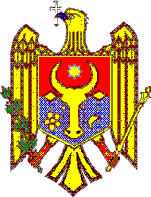 РЕСПУБЛИКА МОЛДОВАРАЙОННЫЙ СОВЕТ БРИЧЕНЬПРЕДСЕДАТЕЛЬРАЙОНА БРИЧЕНЬor.Briceni,str. Independenţei 48Tel.2-20-58, fax.2-34-92МД 4700 г. Бричень, бд. Индепенденцей, 48Tel.2-20-58, fax.2-34-92Nr. crt.AcțiuneaTermenul de realizareInstituția responsabilăIndicator deprogresSursa de verificareObiectiv corelativSursa de finanțare1Asigurarea angajării și promovării agenților publici pe bază de merit și de integritate profesionalăPermanent, cu verificarea anuală a indicatorilor de progresSubdiviziunile Consiliului raionalNumăr de anunțuri privind concursurile de angajare; număr de agenți publici angajați prin concurs sau prin transfer de la alte entități publice; număr de caziere privind integritatea profesională solicitate de entitățile publice la angajare; număr de contestații depuse împotriva rezultatelor concursurilor organizate număr de agenți publici angajați/reconfirmați în funcții ca urmare a verificării conform Legii nr. 271/2008 privind verificarea titularilor și a candidaților la funcții publicePlatforma electronică de asigurare a integrității instituționale și e-cazierul privind integritatea profesională;pagina web cariere.gov.md;paginile web ale entităților publiceEticăMijloace bugetare2Asigurarea respectării regimului de incompatibilități, de restricții în ierarhie și de limitare a publicitățiiPermanent, cu verificarea anuală a indicatorilor de progresEntitățile publice ai căror agenți publicisunt subiecți ai declarării averilor și intereselor personaleNumăr de cazuri de incompatibilități și restricții în ierarhie atestate în entitățile publice; număr de cazuri de incompa-tibilități și restricții în ierarhie soluționate în entitățile publicePlatforma electronică de asigurare a integrității instituți-onale și e-cazierul privind integritatea profesională; paginile web ale entităților publiceEticăMijloace bugetare3Asigurarea respectării regimului declarării averilor și intereselor personalePermanent, cu verificarea anuală a indicatorilor de progresEntitățile publice ai căror agenți publici sunt subiecți ai declarării averilor și intereselor personalePersoană responsabilă de actualizarea permanentă a Registrului electronic al subiecților declarării averii și a intereselor personale, desemnată prin act normativ al conducătorului entității; număr total al subiecților declarării averii și a intereselor personale care activează în entitatea publică pe parcursul anului; număr total de subiecți ai declarării averii și a intereselor personale angajați/numiți/cu mandatele validate pe parcursul anului; număr de subiecți ai declarării averii și a intereselor personaleale căror mandat/raporturi de muncă sau de serviciu au încetat pe parcursul anului; număr al sancțiunilor aplicate pentru nerespectarea prevederilor privind declararea averii și intereselor personalePlatforma electronică de depunere a declarațiilor de avere și interese personale;platforma electronică de asigurare a inte-grității instituționale și e-cazierul privind integritatea profesionalăEtică;DescurajareMijloace bugetare4Asigurarea respectării regimului conflictelor de interese și neadmiterea favoritismuluiPermanent, cu verificarea anuală a indicatorilor de progresEntitățile publice ai căror angajați sunt subiecți ai declarării averilor și intereselor personale;Persoană responsabilă de ținerea Registrului de evidență a conflictelor de interese, desemnată prin act normativ al conducătoru-lui entității; Registrul de evidență a conflic-telor de interese, aprobat; număr de conflicte de interese declarate în cadrul entităților publice; număr de conflicte de interese soluționate în cadrul entităților publice Platforma electronică de asigurare a integrității instituționale și e-cazierul privind integritateaprofesională; paginile web ale entităților publiceEtică;descurajareMijloace bugetare5Asigurarea respectării regimului juridic al cadourilorPermanent, cu verificarea anuală a indicatorilor de progresEntitățile publicePersoană responsabilă de ținerea Registrului special de evidență a cadourilor; ordin de creare a comisiei de evidență și evaluare a cadourilor; număr de cadouri predate comisi-ilor de evidență și evaluare a cadourilor în cadrul entităților publice; numărul și valoarea cadourilor răscumpărate în cadrul entităților publice; număr de cadouri inadmisibile transmise CNA și număr de dosare penale și contravenționale instrumentate; registre de evidență a cadourilor, publicate pe paginile web ale entităților publicePlatforma electronică de asigurare a integrității instituționale și e-cazierul privind integritatea profesională;paginile web ale entităților publiceEticăMijloace bugetare6Asigurarea neadmiterii, denunțării și tratării influențelor necorespunzătoarePermanent, cu verificarea anuală a indicatorilor de progresEntitățile publiceRegistru de evidență a influențelor necorespunzătoare; persoană desemnată pentru ținerea registrului; număr de cazuri de influență necorespunzătoare denunțate, în cadrul entităților publice; număr de cazuri de influență necorespunzătoare soluționate, în cadrul entităților publice; număr de cazuri de influență necorespunzătoare denunțate la CNA și SISPlatforma electronică de asigurare a integrității instituționale și e-cazierul privind integritatea profesionalăEticăMijloace bugetare7Asigurarea neadmiterii și denunțării manifestărilor de corupție; protecția avertizorilor de integritatePermanent, cu verificarea anuală a indicatorilor de progresEntitățile publiceNumăr de manifestări de corupție denunțate de către agenții publici conducătorilor entităților publice; număr de manifestări de corupție denunțate de către agenții publici autorităților anticorupție; mecanism intern, căi de comunicare și înregis-trare a avertizărilor de integritate; persoană responsabilă de înregistrarea avertizărilor de integritate; registrul dezvăluirilor  practicilor ilegale (avertizărilor de integritate); număr de avertizări de integritate depuse în cadrul entităților publice; număr de avertizări de integritate transmise la CNA; număr de avertizori de integritate supuși protecțieiPlatforma electronică de asigurare a integrității instituționale și e-cazierul privind integritatea profesionalăProtecție,eticăMijloace bugetare8Asigurarea intoleranței față de incidentele de integritatePermanent, cu verificarea anuală a indicatorilor de progresEntitățile publiceNumăr de sancțiuni disciplinare aplicate în cadrul entităților publice în legătură cu incidentele de integritate admise de agenții publici; număr de sesizări depuse de către conducătorii entităților publice la autoritățile anticorupție cu privire la incidentele de integritate ce constituie infracțiuni și contravenții; număr de suspendări din funcții ale agenților publici inculpați pentru infracțiuni de corupție sau conexe corupțieiPlatforma electronică de asigurare a integrității instituționale și e-cazierul privind integritatea profesionalăEtică;descurajareMijloace bugetare9Asigurarea respectării transparenței în procesul decizionalPermanent, cu verificarea anuală a indicatorilor de progresEntitățile publiceListă a părților interesate elaborată și publicată pe pagina web a entității publice;rapoarte anuale privind transparența în procesul decizional publicate pe paginile web ale entităților publicePlatforma electronică de asigurare a integrității instituți-onale și e-cazierul privind integritatea profesională; paginile web ale autorităților publiceTransparențăMijloace bugetare10Asigurarea respectării accesului la informații de interes publicPermanent, cu verificarea anuală a indicatorilor de progresEntitățile publicePersoane responsabile de accesul la informații de interes public, desemnate în cadrul autorităților; număr de solicitări de acces la informații, transmise anual entităților publice;număr de refuzuri de acces la informații; număr de contestații depuse anual în instanța de judecată împotriva refuzului entităților publice de a oferi acces la informații; număr de hotărâri adoptate anual de instanțele de judecată privind obligarea entităților publice de a oferi informațiile solicitatePlatforma electronică de asigurare a integrității instituționale și e-cazierul privind integritatea profesională;paginile web ale autorităților publiceTransparențăMijloace bugetare11Asigurarea gestionării transparente și responsabile a patrimoniului public și a asistenței externePermanent, cu verificarea anuală a indicatorilor de progresEntitățile publiceRaport privind gestionarea patrimoniului entităților publice, publicat; informație privind atragerea și gestionarea asistenței externe, publicată; raport final de proiect/ program, publicat pe platforma pentru gestionarea asistenței externe; planuri strategice și planuri anuale ale activității de audit, aprobate de către entitățile publice; declarații de răspun-dere managerială publicate pe paginile web ale entităților publice;raport anual consolidat privind controlul financiar public intern, prezentat la Guvern; planuri anuale și trimestriale de achiziții publice ale entităților publice, publicate pe paginile lor web oficiale; rapoarte trimestriale și anuale de activitate ale AAP privind achizițiile publice, efectuate și publicate pe pagina web; număr al documenta-țiilor de atribuire și al rezultatelor  proceduri-lor de achiziții publice contestate la ANSC și în instanțele de judecată, precum și rezultatele examinării; misiuni de audit intern pe orizon-tală desfășurate conform domeniilor de activi-tate comune; misiuni de evaluare externă a calității activității de audit intern, efectuatePlatforma electronică de asigurare a integrității instituționale și e-cazierul privind integritatea profesională;platforma pentrugestionareaasistențeiexterne;paginile web ale entităților publiceTransparențăMijloace bugetare12Asigurarea implementării și respectării normelor de etică și deontologie Permanent, cu verificarea anuală a indicatorilor de progresEntitățile publicenumăr de instruiri și de agenți publici instruiți cu privire la normele de etică și deontologie; număr de sesizări recepționate referitoare la conduita lipsită de etică a agenților publici; numărul de cazuri de încălcare a normelor de etică și deontologie, sancționate disciplinarPlatforma electro-nică de asigurare a integrității instituțio-nale și e-cazierul pri-vind integritatea profesională; paginile web ale entităților publiceEtică;educareMijloace bugetare13Asigurarea respectării regimului de restricții și limitări în legătură cu încetarea mandatului, a raporturilor de muncă sau de serviciu și migrarea agenților publici în sectorul privat (pantuflaj)Permanent, cu verificarea anuală a indicatorilor de progresEntitățile publiceNumăr anual de agenți publici care și-au încetat mandatul, raporturile de muncă sau de serviciu; număr al ofertelor de muncă sau de angajare oferite agenților publici în cadrul organizațiilor comerciale, comunicate de către agenții publici înainte de încetarea mandatu-lui, a raporturilor de muncă sau de serviciu; număr de contracte comerciale refuzate anual de către entitățile publice din motivul că în organizațiile comerciale activează persoane care, pe parcursul ultimului an, au fost agenți publici în cadrul entităților publice; număr al anchetelor de serviciu/procedurilor disciplina-re/cauzelor contravenționale pornite în privin-ța agenților publici urmare a neraportării ofertelor de muncă/ serviciu; număr al sancțiunilor disciplinare/contravenționale aplicatePlatforma electronică de asigurare a integrității instituționale și e-cazierul  privind integritatea profesionalăEticăMijloace bugetare14Asigurarea implementării managementului riscurilor de corupție Permanent, cu verificarea anuală a indicatorilor de progresEntitățile publiceRegistrele riscurilor, inclusiv ale riscurilor de corupție, elaborate de către entitățile publice; registru al riscurilor completat cu riscurile de corupție după incidentele de integritate din cadrul entităților publice; raport privind implementarea măsurilor de tratare a riscurilor, elaborat anualPlatforma electronică de asigurare a integrității instituționale și e-cazierul privind integritatea profesionalăEticăMijloace bugetare15Instruirea agenților publici și a conducătorilor entităților publice cu privire la rigorile de integritate instituționalăPermanent, cu verificarea anuală a indicatorilor de progresentitățile publiceNumăr de solicitări de instruire recepționate cu privire la rigorile de integritate instituțională; număr de instruiri anuale realizate în baza solicitărilor transmise; număr de agenți publici instruiți; număr de persoane responsabile, din entitățile publice, de raportare în domeniul integrității, instruite; conducători și agenți publici a cel puțin 75% dintre entitățile publice instruițiConfirmări ale instituțiilor responsabile -agenda, listele  participanților, evaluarea instruirilor etc.Educare;eticăMijloace bugetare16Instruirea responsabililor de elaborarea proiectelor de acte normative cu privire la evitarea riscurilor de corupție la elaborarea proiectelorPermanent, cu verificarea anuală a indicatorilor de progresentitățile publiceNumăr al instruirilor desfășurate;număr al agenților publici responsabili de elaborări instruiți; număr al solicitărilor de instruire cu privire la evitarea riscurilor de corupție la elaborarea proiectelorConfirmări din partea instituțiilor responsa-bile-agenda, listele participanților, evaluarea instruirilor etc.Educare;eticăMijloace bugetare17Instruirea agenților publici și a conducătorilor entităților publice cu privire la cadrul normativ referitor la evaluarea integrității instituționalePermanent, cu verificarea anuală a indicatorilor de progresentitățile publiceNumăr al instruirilor desfășurate;număr al conducătorilor și al agenților publici instruiți; număr al solicitărilor de instruire cu privire la evaluarea integrității instituționaleConfirmări din partea instituțiilor responsa-bile-agenda, listele participanților, evalu-area instruirilor etc.Educare;eticăMijloace bugetare18Instruirea conducăto-rilor entităților publice cu privire la managementul riscurilor instituționale de corupție Permanent, cu verificarea anuală a indicatorilor de progresentitățile publiceNumăr al instruirilor desfășurate;număr al agenților publici instruiți;număr al solicitărilor de instruire cu privire la managementul riscurilor instituționale de corupțieConfirmări din partea instituțiilor responsabile -agenda, listele participanților, evaluarea instruirilor etc.Educare;eticăMijloace bugetareNr. crt.AcțiuneaTermenul de realizareInstituția responsabilăIndicator de progresSursa de verificareObiectiv corelativSursa de finanțare 19Asigurarea continuității implementării planurilor sectoriale/locale anticorupție Trimestrul I al anului 2022Consiliul raional BriceniPlan sectorial anticorupție elaborat, aprobat și publicat pe pagina web; raport semestrial privind implementarea planului sectorial, publicat pe pagina web și transmis către CNAPagina web a Consiliului raional BriceniEtică; transparență, descurajareMijloace bugetareNr.crt.AcțiuneaTermenul de realizareInstituția responsabilăIndicator de progresSursa de verificareObiectiv corelativSursa de finanțare20Transmiterea tuturor proiectelor de acte normative pasibile de expertiza anticorupție, după definitivarea proiectelor în urma avizării, la CNA pentru efectuarea expertizei anticorupțiePermanent, cu verificarea semestrială a indicatorilor de progresEntitățile publiceNumăr al proiectelor de acte administrative pasibile de expertiza anticorupție, aprobate de Consiliul raional BriceniPagina web a Consi-lului raionalordinea de zi a ședințelor Consili-ului raional BriceniTransparențăMijloace bugetare21Întocmirea sintezei obiecțiilor incluse în rapoartele de expertiză anticorupție pe marginea proiectelor de acte normative și publicarea ei pe pagina web a Consiliului rional Briceni concomitent cu publicarea proiectelor transmise Consiliului raional spre aprobarePermanent, cu verificarea semestrială a indicatorilor de progresEntitățile publicesinteze ale obiecțiilor incluse în rapoartele de expertiză anticorupție pe marginea proiectelor de acte normative, publicate pe pagina web a Consiliului raional BriceniPagina web a Consi-liului raional BriceniTransparențăMijloace bugetare